Umwelt im Unterrichtwww.umwelt-im-unterricht.deArbeitsmaterial (Grundschule)Informationen finden mit Internet-Suchmaschinen	Hinweise für LehrkräfteWas gehört noch zu diesen Arbeitsmaterialien?  Die folgenden Seiten enthalten Arbeitsmaterialien zum Thema der Woche „Klimawandel: Was wir wissen“ von Umwelt im Unterricht. Zu den Materialien gehören Hintergrundinformationen, ein didaktischer Kommentar sowie ein Unterrichtsvorschlag. Sie sind abrufbar unter: http://www.umwelt-im-unterricht.de/wochenthemen/klimawandel-was-wir-wissen/ Inhalt und Verwendung der ArbeitsmaterialienDie nachfolgenden Arbeitsblätter dienen dazu, die Arbeit mit Kindersuchmaschinen zu üben. Sie regen dazu an, verschiedene Ergebnisse zu vergleichen und zu bewerten. Die Materialien können zu verschiedenen Themen genutzt werden. Es empfiehlt sich, das Thema vorab einzugrenzen, eine Auswahl von Suchbegriffen vorzubereiten und die Ergebnisse in gängigen Kindersuchmaschinen für verschiedene Varianten zu vergleichen. Gegebenenfalls können vor oder nach der Bearbeitung der Arbeitsblätter durch die Schüler/-innen folgende Aspekte mittels Beamer oder Smartboard im Plenum demonstriert werden:Ergebnisse für Varianten ähnlicher StichworteErgebnisse bei verschiedenen Suchmaschinen, gegebenenfalls auch Google-Ergebnisse im Vergleich zu KindersuchmaschinenErgebnisse einer Bilder- oder Video-Suche zum Thema (Bildersuche bei FragFinn möglich, Videosuchen zum Beispiel bei Google oder Bing)Zur Vertiefung können Materialien medienpädagogischer Angebote genutzt werden, zum Beispiel: https://www.internet-abc.de/kinder/lernen-schule/lernmodule/suchen-und-finden-im-internet/Verwenden einer Grundschul-SchriftartDie nachfolgenden Texte sind in einer schlichten Standard-Schriftart angelegt, um zu gewährleisten, dass sie mit unterschiedlicher Software bearbeitet werden können. Dadurch kann es Abweichungen von der üblichen Schreibweise in der Grundschule geben, insbesondere beim kleinen „a“. Wenn Sie über eine Grundschul-Schriftart verfügen, können sie die Schriftart der Texte ändern. Stellen Sie dazu die Formatvorlage „Standard“ um. Über geeignete Schriftarten informiert die Internetseite http://schulschriften.net/kostenlose-schriften/. Ein Beispiel ist die kostenlose Schriftart AbeeZee von Fontsquirrel (https://www.fontsquirrel.com/fonts/abeezee). Übersicht über die Arbeitsmaterialien Informationen finden mit Internet-Suchmaschinen	1Vorbereitung	1Untersuche die Ergebnisse	2ArbeitsblattInformationen finden mit Internet-SuchmaschinenVorbereitungNotiere, was du wissen möchtest:
_________________________________________________________

_________________________________________________________
Überlege, welche Worte die wichtigsten für deine Suche sein könnten. Wähle ein oder zwei Worte aus. Unterstreiche die Worte.Rufe eine Internet-Suchmaschine auf, zum Beispiel www.blinde-kuh.de, www.fragfinn.de oder www.helles-koepfchen.de.  Tippe deine Suchworte in das Suchfeld und starte die Suche.Vergleiche die Ergebnisse mit dem folgenden Bild. Es zeigt, wie eine Ergebnisseite meist aussieht. Ordne die Zahlen im Bild den Begriffen zu:
Untersuche die ErgebnisseBeschreibe, wie viele Ergebnisse deine Suche ergibt: 

_________________________________________________________Nenne drei verschiedene Quellen, aus denen Ergebnisse angezeigt werden:_______________________________________________________
______________________________________________________________________________________________________________Rufe eins der Suchergebnisse auf und beschreibe den Inhalt.Aufgerufene Quelle:	________________________________________

Titel der Seite: 		________________________________________
Notiere die Antwort, die du dort gefunden hast:__________________________________________________________________________________________________________________
Rufe ein weiteres Suchergebnis auf.Aufgerufene Quelle:	________________________________________

Titel der Seite: 		________________________________________
Notiere die Antwort, die du dort gefunden hast:__________________________________________________________________________________________________________________Titel: ___  Herkunft 
(Quelle): ___ Vorschaubild: ___ Beschreibung: ___ Link zum 
Ergebnis: ___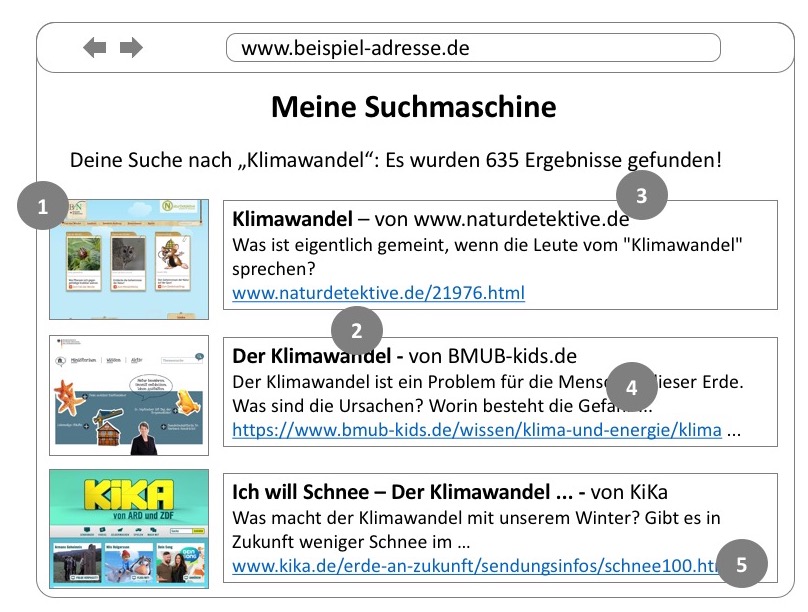 